Opis materiałów – załącznik 3 - uniwersalny uchwyt słupowy 2 ramienny, - mocowanie na taśmę bandimex,- uchwyt wykonany ze stali ocynkowanej,- otwory montażowy na dwie opaski,- możliwość blokowania drzewca,- montaż przy użyciu wysięgnika koszowego,- kąt nachylenia mocowania drzewca flagi 45˚, - montaż na słupach oświetlenia ulicznego na terenie m. Poznania- pracownicy przystępujący do prac winni być wyposażeni w odpowiednią odzież ochronną, a montaż winien być odpowiednio oznakowany, z uwagi na montaż uchwytów na wysokości 3 – 4 metrów nad poziom ziemi do przeprowadzenia prac niezbędny jest wysięgnik oznakowany i urządzenia bezpieczeństwa ruchuUwaga: Przykład (!)  uchwytu trójramiennego  - uchwyt dwuramienny winien charakteryzować się analogicznymi właściwościami.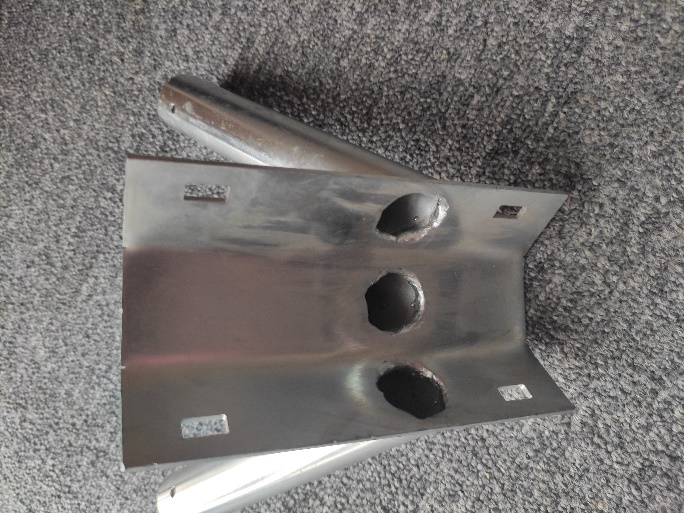 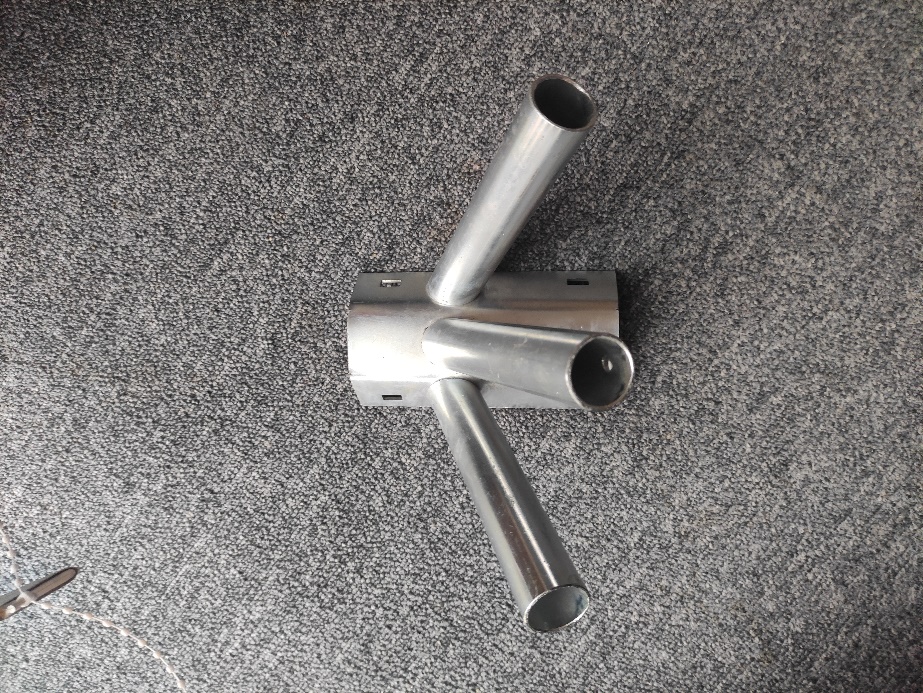 